Kétújfalui Konrád Ignác Általános IskolaOM azonosító203278Bázisintézményi munkaterve 2020/2021. tanévKelt: Kétújfalu, 2020.09.15.Kovácsevicsné Tóth Marianna                           Kovácsevicsné TótMarianna	intézményvezető	ph	intézményi koordinátorKelt: ………………….					……………………………..								        Kállay Attiláné	ph.	Nemzetiségi POK 		főosztályvezető Készült: 2 példányban (aláírva nyomtatottan és szkennelve)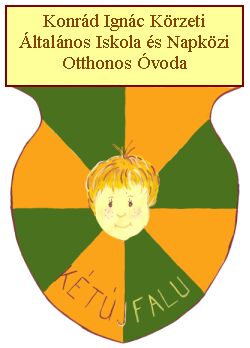 Kétújfalui Konrád Ignác Általános Iskolája 7975 Kétújfalu, Zrínyi u 1.Tel. Fax: 73/342-051E-mail: iskolaketujfalu@gmail.comiskola@konradignac.huintézményvezető: Kovácsevicsné Tóth MariannaKétújfalui Konrád Ignác Általános Iskolája 7975 Kétújfalu, Zrínyi u 1.Tel. Fax: 73/342-051E-mail: iskolaketujfalu@gmail.comiskola@konradignac.huintézményvezető: Kovácsevicsné Tóth MariannaIdő-pontFeladat/téma*Az inklúzó és a multikulturalitás kapcsolataFelelősIntézményi munkatársakMunkaformaSzükségeseszközök, anyagokCélcsoport2020. 11. 2. heteheteAz inkluzív iskolaSzemezgetés a  hátrányos helyzetű és/vagy sajátos nevelési igényű tanulók együttnevelését elősegítő adaptív tanulásszervezésbőlA kétujfalu2 interjúrészletet megtekintésehttps://drive.google.com/file/d/1Qi9gkl6iuRXeAPd0qFrm2r0Qn5z8i30n/view?usp=sharingAz alábbi állítást mennyire támasztja alá a kétújfalu2 (video) interjúrészlet?„Az inklúzióra úgy tekintünk, mint egy olyan folyamatra, amely valamennyi gyerek, fiatal és felnőtt eltérő igényeit figyelembe veszi és reagál rájuk abból a célból, hogy növelje részvételüket a tanulásban, a kultúrákban és a közösségekben. Ugyanakkor mindezzel csökkenti és kiküszöböli a kizáródásukat az oktatásból. Ez a folyamat olyan kölcsönös elképzeléseken alapuló változtatásokat feltételez, amely érinti s tartalmakat, megközelítéseket, struktúrákat és stratégiákat. A változások mentén kialakított inkluzív iskola képes sikerrel bevonni minden  gyermeket a megfelelő korcsoportba, mivel az a szemlélet, hogy az oktatási rendszer legyen valóban elérhető minden gyermek számára.” (UNESCO 2009)Interjúrészlet forrása:Kőpatakiné Mészáros Mária: Együttnevelés határon innen és túl. OFI 2009 DVD mellékletigazgatógyógypedagógusOnline LinkREFLEXIÓMicrosoft Teams vagy BusinessskypePedagógusok, pedagógiai asszisztensek2021.február 3.heteFebruár 2. heteDiverzitást elősegítő módszerek egy reziliens iskolábanSzemezgetés a  hátrányos helyzetű és/vagy sajátos nevelési igényű tanulók együttnevelését elősegítő jó gyakorlatunkbólÓraelemzés:6. osztály magyar nyelv óra - IKT, kooperatív struktúrák (SNI enyhe értelmi fogyatékos tanulók     integrációja)- IKT, kooperatív struktúrák (SNI enyhe értelmi fogyatékos tanulók     integrációja)Az óra elérhetősége:https://drive.google.com/drive/folders/1-QFHgGG7lpV_jISpJxWZryySgxriRZJq?usp=sharingAz óravázlat elérhetősége:https://drive.google.com/file/d/1Wvt5LUngNpZtC8GaNC03Has_D6h7GfY2/view?usp=sharingKoherencia vizsgálat: a feltöltött tanóra óravázlatának áttanulmányozása után az Önök által kiválasztott két megfigyelési szempont megvalósulásáról a látott tanórán. igazgatógyógypedagógus munkaközösség-vezetőonlineLinkÓravázlat wordDokumentumREFLEXIÓMicrosoft Teams vagy Business skypePedagógusok, pedagógiai asszisztensek2021. március 3. heteDiverzitást elősegítő módszerek egy reziliens iskolábanAz egyéni tanulási útvonal támogatásaA  diagnosztizáló feladatlap-rendszerFeladatlap-készítés eljárásrendjeDiagnosztizálás PptA feladatlap-készítés folyamatának elérhetősége:https://drive.google.com/file/d/1hyA1IqSoMlPtf-9nmuzBjB7XRYNv9tKB/view?usp=sharing.igazgató, koordinátorgyógypedagógus munkaközösség-vezetőonlineLinkÓravázlat wordDokumentumREFLEXIÓMicrosoft Teams vagy Business skypePedagógusok, pedagógiai asszisztensek2021.április 3. heteilis 3. hetetudástranszferaz inklúzió és a multikulturalizmus kapcsolataEgy iskola inkluzív jó gyakorlatai  -  Digitális tananyag Egy inkluzív iskola jó gyakorlatai fejezetben a 2. és 3. modul áttanulmányozása A  modulokhoz tartozó mellékletek megismerése , az adaptív tanulásszervezés négy modellje, és a modellek órai feldolgozása óravázlatok alapján AdaptivitásMűvészetek építőkövei komplex művészeti tantárgy)Kéttanáros óramodell, történelem Kalendárium Komplex művészeti tantárgy beás népismerettel Magyar irodalom enyhe értelmi fogyatékos tanulók számára készített több szintű diagnosztizáló feladatlap-rendszer alkalmazása beás nyelvi integráció http://polc.ttk.pte.hu/tamop-4.1.2.b.2-13/1-2013-0014/10. kötet: Varga Aranka (szerk.): Nevelésszociológia 
ISBN 978-963-642-936-2* Kovácsevicsé Tóth Marianna: Egy iskola inkluzív jó gyakorlatai 
igazgató, koordinátorgyógypedagógusonlineLinkÓravázlatok,modulleírások wordDokumentumokREFLEXIÓMicrosoft Teams vagy Business skypePedagógusok, pedagógiai asszisztensek2021.május 2. heteHorizontális tanulás, multiplikátor hatásA modell értékű programok adaptálása – eljárásrendAz intézményfejlesztés céljainak kijelölését szolgáló indikátorokAz inkluzív iskola modellje - önértékelésA multikulturális iskola modellje - önértékelésÁtadandó dokumentációkAz SNI többszintű differenciáló feladatlap-rendszer és/vagy Kalendárium komplex művészeti tantárgy népismerettel mint  jó gyakorlat átadásának meneteA Jó gyakorlat adaptációs terveMentori munkatervDisszeminációs tervAz adaptálható modellprogram eljárásrendjének elérhetősége:https://drive.google.com/file/d/1D_w2ryBQnuybXYZe6nL-SPFi0KquFqGP/view?usp=sharingAz inkluzív iskola modell vizsgálati szempontsorának elérhetősége:Híves-Varga Aranka: Inkluzív társadalom és neveléshttp://polc.ttk.pte.hu/tamop-4.1.2.b.2-13/1-2013-0014/94/az_inkluzv_iskola_modelljnek_vizsglati_szempontsora.htmlAz iskola általános jellemzői multikulturális szempontból elérhetősége:Torgyik Judit: Multikulturális társadalom, multikulturális neveléshttp://polc.ttk.pte.hu/tamop-4.1.2.b.2-13/1-2013-0014/90/71_mellklet.htmligazgató, koordinátorgyógypedagógus, munkaközösség-vezetőonlineLinkÓravázlatok,modulleírások wordDokumentumokREFLEXIÓMicrosoft Teams vagy Business skypePedagógusok, pedagógiai asszisztensek